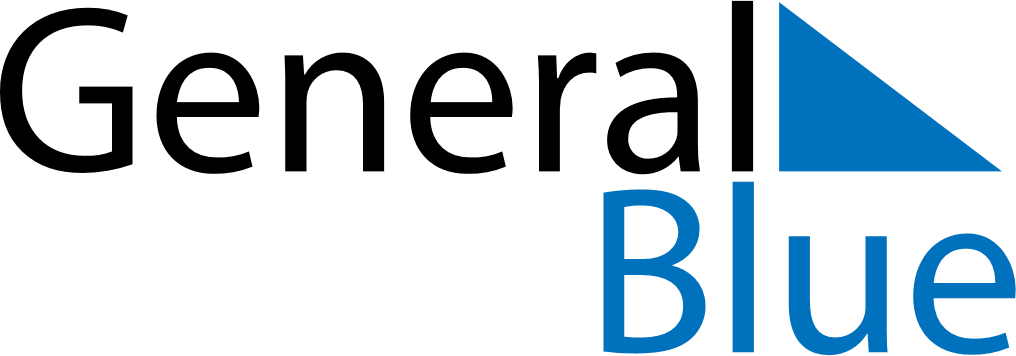 January 2026January 2026January 2026January 2026PhilippinesPhilippinesPhilippinesMondayTuesdayWednesdayThursdayFridaySaturdaySaturdaySunday12334New Year’s Day5678910101112131415161717181920212223242425First Philippine Republic Day26272829303131